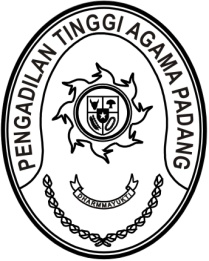 MAHKAMAH AGUNG REPUBLIK INDONESIADIREKTORAT JENDERAL BADAN PERADILAN AGAMAPENGADILAN TINGGI AGAMA PADANGJalan By Pass KM 24, Batipuh Panjang, Koto TangahKota Padang, Sumatera Barat 25171 www.pta-padang.go.id, admin@pta-padang.go.idNomor     	: /KPTA.W3-A/HM3.1.1/XI/2023	Padang, 29 November 2023Sifat	: BiasaLampiran	: -Hal	: Persiapan Acara Purnabakti dan Perpisahan Yth. PPNPN Pengadilan Tinggi Agama PadangAssalamu’alaikum Wr. Wb.Sehubungan dengan akan dilaksanakannya acara Wisuda Purnabakti dan Perpisahan Ketua Pengadilan Tinggi Agama Padang (Dr. Drs. H. Pelmizar, M.H.I.), dengan ini kami harapkan kehadiran seluruh PPNPN untuk mempersiapkan kelengkapan acara tersebut pada:hari/tanggal		: Sabtu, 2 November 2023waktu			: 09.00 WIB s.d Selesaitempat		: Pengadilan Tinggi Agama Padang	Jl. By Pass KM. 24, Anak Air, PadangDemikianlah undangan ini disampaikan, atas kehadiran dan kerja samanya diucapkan terima kasih. Wassalamu’alaikum Wr. Wb.Wakil Ketua Pengadilan Tinggi Agama PadangRosliani